REQUERIMENTO NºAssunto: Solicita à Empresa Arbore Engenharia providências sobre manutenção dos brinquedos da Praça localizado no Jardim Carlos Borella, conforme especifica.Senhor Presidente,CONSIDERANDO que os moradores do bairro procuraram este vereador para relatar que alguns brinquedos necessitam de manutenção.CONSIDERANDO que o fato de alguns brinquedos estarem enferrujados, com partes de ferro pontiagudas (imagem anexo), o que aumenta a sensação de insegurança.CONSIDERANDO que trata-se de uma medida necessária, preventiva e de segurança.REQUEIRO, nos termos regimentais e após ouvido o Douto e Soberano plenário, que seja oficiado a Empresa Arbore Engenharia, que adotou essa praça, para que execute a manutenção e pintura dos brinquedos da Praça localizado no Jardim Carlos Borella, atendendo assim o anseio dos moradores e usuários locais, que usam este espaço para lazer.			SALA DAS SESSÕES, 03 de outubro de 2017.HIROSHI BANDO    Vereador – Vice Presidente – PPObs: Acompanha 01 (uma) foto.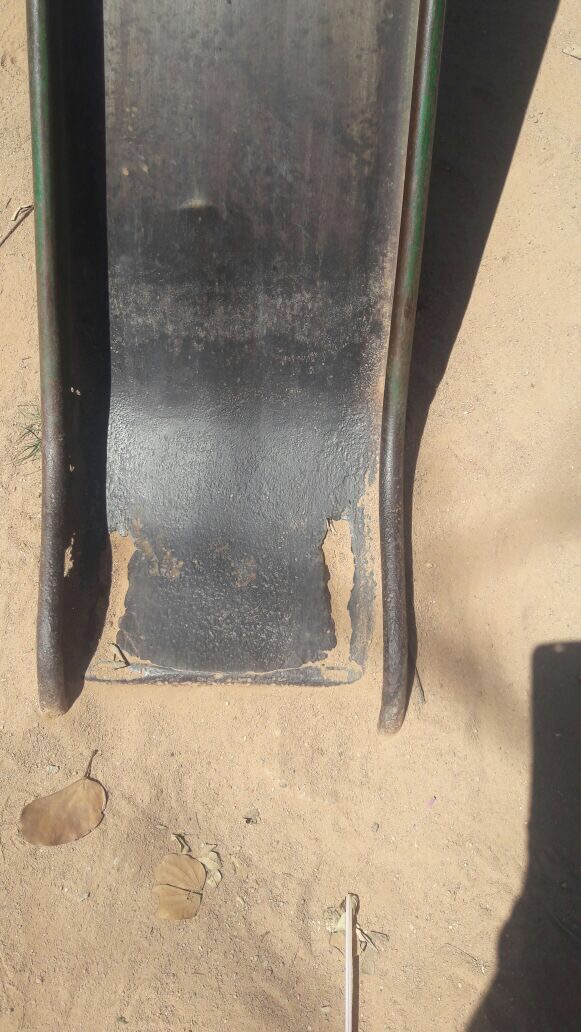 